                                                                            Приложение к АООП НОО для обучающихся          с ЗПР с применением ДО с МБОУ "СОШ № 10 г. Горно-Алтайска"                Рабочая программа       по учебному предмету                                          физика                                          7 класс                                                                       г. Горно-Алтайск                                                                        2020 г.Пояснительная запискаРабочая программа по физике составлена в соответствии с требованиямиФедерального государственного образовательного стандарта основного общего образования(ФГОС ООО); требованиями к результатам освоения основной образовательной программы(личностным, метапредметным, предметным);. на основе Примерной программы общеобразовательных учреждений по физике  для 7-9 классов (авторов Е.М.Гутник А.В.Перышкин. Предметная линия учебников под редакцией А.В. Перышкина «Физика» 7 класс. М., Дрофа–2017г.) и является частью  адаптированной основной общеобразовательной программы основного общего образования обучающихся с ЗПР, ДО МБОУ «СОШ №10 г. Горно-Алтайска».Рабочая программа ориентирована на учебник (УМК):Количество часов, отведенных на изучение учебного предмета, курса, в соответствии с индивидуальным учебным планом обучающегося, составляет: всего 68  часа  2 часа в неделю.Планируемые результатыВ соответствии с требованиями к результатам освоения основной образовательной программы общего образования Федерального государственного образовательного стандарта обучение на занятиях по  физики направлено на достижение учащейся личностных, метапредметных и предметных результатов.Личностные результаты:- формирование познавательных интересов, интеллектуальных и творческих способностей учащихся;- убежденность в возможности познания природы, в необходимости разумного использования достижений науки и технологий для дальнейшего развития человеческого общества, уважение к творцам науки, отношение к физике как к элементу общечеловеческой культуры;- самостоятельность в приобретении новых знаний и практических умений;- мотивация образовательной деятельности школьников на основе личностно ориентированного подхода;- формирование ценностных отношений к друг другу, учителю, авторам открытий и изобретений, результатам обучения.Метапредметные результаты:- овладение навыками самостоятельного приобретения новых знаний, организации учебной деятельности, постановки целей, планирования, самоконтроля и оценки результатов своей деятельности, умениями предвидеть возможные результаты своих действий;- понимание различий между исходными фактами и гипотезами для их объяснения, теоретическими моделями и реальными объектами, овладение универсальными учебными действиями на примерах гипотез для объяснения известных фактов и экспериментальной проверки выдвигаемых гипотез; разработки теоретических моделей процессов или явлений;- приобретение опыта самостоятельного поиска, анализа и отбора информации с использованием различных источников и новых информационных технологий для решения поставленных задач;- формирование умений воспринимать, перерабатывать и предъявлять информацию в словесной, образной, символической формах, анализировать и перерабатывать полученную информацию в соответствии с поставленными задачами, выделять основное содержание прочитанного текста, находить в нем ответы на поставленные вопросы и излагать его;- развитие монологической и диалогической речи , умения выражать свои мысли и способности выслушивать собеседника, понимать его точку зрения, признавать право другого человека на иное мнение;- освоение приемов действий в нестандартных ситуациях, овладение эвристическими методами решения проблем;- формирование умений работать в группе с выполнением различных социальных ролей, представлять и отстаивать свои взгляды и убеждения, вести дискуссиюПредметные результаты:- знания о природе важнейших физических явлений окружающего мира и понимание смысла физических законов, раскрывающих связь изученных явлений;- умения пользоваться методами научного исследования явлений природы, проводить наблюдения, планировать и выполнять эксперименты, обрабатывать результаты измерений, представлять результаты измерений с помощью таблиц, графиков и формул, обнаруживать зависимости между физическими явлениями, объяснять полученные результаты и делать выводы, оценивать границы погрешностей результатов измерений;- умения применять теоретические знания по физике на практике, решать физические задачи на применение полученных знаний;- Умения и навыки применять полученные знания для объяснения принципов действия важнейших технических устройств, решения практических задач повседневной жизни, рационального природопользования и охраны окружающей среды;- формирование убеждения в закономерной связи и познаваемости явлений природы, в объективности научного знания, высокой ценности науки в развитии материальной и духовной культуры людей;- развитие теоретического мышления на основе формирования устанавливать факты, различать причины и следствия, строить модели и выдвигать гипотезы, выводить из экспериментальных фактов и теоретических моделей физические законы;- коммуникативные умения докладывать о результатах своего исследования, участвовать в дискуссии, кратко и точно отвечать на вопросы, использовать справочную литературу и другие источники информации.Содержание учебного предмета          Программа 7 класса рассчитана на 68 часов. В содержание данного курса вошли основные (базовые) физические понятия фундаментального ядра содержания общего образования для изучения на базовом уровне по следующим разделам:  Введение. Физика и физические методы изучения природы. (5 ч)Физика – наука о природе. Наблюдение и описание физических явлений. Физические приборы. Физические величины и их измерение. Погрешности измерений. Международная система единиц. Физика и техника. Физика и развитие представлений о материальном мире.Демонстрации.Примеры механических, тепловых, электрических, магнитных и световых явлений. Физические приборы.Лабораторные работы и опыты.Измерение физических величин с учетом абсолютной погрешности.Определение цены деления измерительного прибора Первоначальные сведения о строении вещества. (6 ч)Строение вещества. Диффузия. Взаимодействие частиц вещества. Модели строения газов, жидкостей и твердых тел и объяснение свойств вещества на основе этих моделей.Демонстрации.Диффузия в газах и жидкостях. Сохранение объема жидкости при изменении формы сосуда. Сцепление свинцовых цилиндров.Лабораторная работа. Измерение размеров малых тел.Взаимодействие тел. (21 ч)Механическое движение. Относительность механического движения. Траектория. Путь. Прямолинейное равномерное движение. Скорость равномерного прямолинейного движения. Неравномерное движение. Явление инерции. Масса тела. Измерение массы тела с помощью  весов. Плотность вещества. Методы измерения массы и плотности. Взаимодействие тел. Сила. Правило сложения сил, действующих по одной прямой. Сила упругости. Закон Гука. Методы измерения силы. Динамометр. Графическое изображение силы.  Явление тяготения. Сила тяжести. Связь между силой тяжести и массой. Вес тела. Сила трения. Трение скольжения, качения, покоя. Подшипники. Центр тяжести тела.Демонстрации.Равномерное прямолинейное движение. Относительность движения. Явление инерции. Взаимодействие тел. Сложение сил. Сила трения.Лабораторные работы и опыты.Измерение массы тела на рычажных весах. Измерение объема твердого тела. Измерение плотности твердого тела. Исследование зависимости силы трения скольжения от силы нормального давления. Давление твердых тел, газов, жидкостей. (22 ч)Давление. Давление твердых тел. Давление газа. Объяснение давления на основе молекулярно-кинетических представлений. Закон Паскаля. Давление в жидкости и газе. Сообщающиеся сосуды. Шлюзы. Гидравлический пресс. Гидравлический тормоз. Атмосферное давление. Опыт Торричелли. Методы измерения давления. Барометр-анероид. Изменение атмосферного давления с высотой. Манометр. Насос.Закон Архимеда. Условие плавания тел. Плавание тел. Воздухоплавание.Демонстрации. Зависимость давления твердого тела на опору от действующей силы и площади опоры. Обнаружение атмосферного давления. Измерение атмосферного давления барометром-анероидом. Закон Паскаля. Гидравлический пресс. Закон Архимеда.Лабораторные работы и опыты.. Измерение выталкивающей силы, действующей на погруженное в жидкость тело. Выяснение условий плавания тела в жидкости.Работа и мощность. Энергия. (12 ч)Работа силы, действующей по направлению движения тела. Мощность. Кинетическая энергия движущегося тела. Потенциальная энергия тел. Превращение одного вида механической энергии в другой.  Методы измерения работы, мощности и энергии.Простые механизмы. Условия равновесия рычага. Момент силы. Равновесие тела с закрепленной осью вращения. Виды равновесия тел. «Золотое правило» механики. Коэффициент полезного действия.Демонстрации. Простые механизмы.Лабораторные работы и опыты.17. Выяснение условия равновесия рычага. Измерение КПД при подъеме тела по наклонной плоскости.Итоговое повторение (5 ч)Календарно-тематическое планирование Предмет физикаКласс 7УМК  А.В. Перышкина. ФГОСОбщее количество часов на предмет по учебному плану 68 часа,Из них на:I четверть    18 часовII четверть   14 часовIII четверть   20 часовIV четверть 16 часовПо 2 часу в неделю. Всего учебных недель 34ЛИСТ КОРРЕКТИРОВКИ УЧЕБНОЙ ПРОГРАММЫ  Строение вещества. Взаимодействие тел_ВАРИАНТ1.htmlИтоговый тест за 1 полугодиеВопрос № 1 
Единицы измерения в СИ плотности, объема, давления и силы  Н; кг; м/с; м; Па
  кг/м3; м3; Па; Н
  Н; %; см2; Н/кг; 
  ч; Па; Н; мл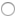 Вопрос № 2 
Какие явления изучает физика?  происходящие на Земле
  наблюдаемые на Земле и в небе
  механические, тепловые, оптические, звуковые, электрические, магнитные
  происходящие на Земле и в океанахВопрос № 3 
Чем обясняется распространение в воздухе запахов бензина, дыма, духов?  относительностью движения
  диффузией
  инерцией
  действием силы тяжестиВопрос № 4 
Какими общими свойствами обладают жидкости?  отсутствием собственного объема
  легкой сжимаемостью
  текучестью, наличием собственного объема и малой сжимаемостью
  сильным взаимодействием между молекуламиВопрос № 5 
В течение 30 с поезд двигался равномерно со скоростью 72 км/ч. Какой путь прошел поезд за это время?  2,4 ч
  600 м
  144 км
  2160 кмВопрос № 6 
Определите силу тяжести, действующую на канистру массой 8 кг.  80 Н
  8 кг
  0,8 кг
  0,8 НВопрос № 7 
Плотность вещества 2,7 г/см3. Выразите ее в кг/м3  0,27
  0,027
  0,0027
  2700Вопрос № 8 
На движущийся автомобиль в горизонтальном направлении действует сила тяги двигателя 1,25 кН, сила трения 600 Н и сила сопротивления воздуха 450 Н. Чему равна равнодействующая этих сил?  1400 Н
  200 Н
  1100 Н
  925 НВопрос № 9 
Вычислите среднюю скорость лыжника, прошедшего путь 27 км за 15 минут.  1,8 м/с
  1800 м/с
  1,8 км/ч
  30 м/сВопрос № 10 
Какова масса подсолнечного масла в 3-литровой банке?  2790 кг
  310 г
  2,79 кг
  27,9 кг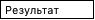 Итоговое тестирование ПО  ФИЗИКЕ.			ВАРИАНТ  11.Физическим телом  является:а) автомобиль;  б) воздух;   в) килограмм;  г) плавление;2. Чем отличаются молекулы железа в твердом и жидком состоянии:а) количеством атомов;   б) формой;     в) размером;   г) молекулы одного и того же вещества в жидком и твердом состоянии одинаковы;3.В теплом помещении диффузия происходит быстрее, так как:а) уменьшаются промежутки между молекулами;б) увеличивается скорость движения молекул;в) уменьшается скорость движения молекул;г) изменяются размеры молекул.4. За какое время велосипедист пройдет 250 метров, двигаясь со скоростью 5 м/с?а) 1250 с;   б) 20 с;  в) 50 с;   г) 30 с;5.Средняя плотность человеческого тела составляет 1070 кг/м3.     Вычислите объем тела человека массой 53,5 кг.а) 20 м3;  б) 0.05 м3;   в) 2 м3;   г) 0.57 м3;6.Какую физическую величину определяют по формуле  P= F/S  ?а) работу;   б) мощность;   в) давление;  г) КПД;  д) энергию;7. Какая из перечисленных ниже физических величин выражается в паскалях (Па) ?а) мощность;  б) давление;  в) сила;  г) энергия;   д) работа;8. Тело всплывает. Каково соотношение между силой тяжести и архимедовой силой?а) Fm = FA = 0       б)   Fm < FA             в)  Fm = FA = 0         г) Fm > FA9.Чему равно давление воды на глубине 2 м? Плотность воды 1000 кг/м3.а) 20 000 Па;  б) 5000 Па;  в) 2000 Па;  г) 200 Па;  д) 0,02 Па;10. Чему равна архимедова сила, действующая на тело объемом 6 м3 ? Плотность газа  1.3 кг/м3.а) 78 Н;   б) 7,8 Н;    в) 6 Н;    г) 1.3 Н11. Какая из перечисленных ниже единиц принята за единицу мощности?а) Паскаль; б) Килограмм; в) Джоуль;  г) Ватт;  д) Ньютон;12.Трактор тянет плуг с силой 3000Н. Какая работа совершается на пути 30 м?а) 100Дж;  б) 0.01 Дж;  в) 3000 Дж;  г) 90 000Дж;13. Какова мощность двигателя, совершающего работу 30 Дж за 10с?а) 5Вт;   б) 300Вт;  в) 180 Дж;  г) 3 Вт;Порядковый номер учебника в Федеральном перечнеАвтор/авторский коллективНаименование учебникаКлассИздательство учебникаГод издания1.2.4.1.6.1Перышкин А.В.физика7ООО "ДРОФА"2017Дата проведенияТема урокаТема урокаПо плануПо фактуВедение(5ч)1Вводный урокВводный урок2 Что изучает физика. Некоторые физические величины. Наблюдения и опыты. Что изучает физика. Некоторые физические величины. Наблюдения и опыты.3Физические величины, их измерение.Физические величины, их измерение.4 Точность и погрешность измерений. Л.р. № 1 «Определение цены деления измерительного прибора».  Точность и погрешность измерений. Л.р. № 1 «Определение цены деления измерительного прибора». 5Физика и техника.  Проект «Нобелевские лауреаты в области физики»Физика и техника.  Проект «Нобелевские лауреаты в области физики»Первоначальные сведения вещества (6ч)6Строение вещества. Молекулы. Броуновское движениеСтроение вещества. Молекулы. Броуновское движение7Л.р. № 2 «Измерение размеров малых тел». Л.р. № 2 «Измерение размеров малых тел». 8Диффузия в газах, жидкостях и твердых телах. Диффузия в газах, жидкостях и твердых телах. 9Взаимное притяжение и отталкивание молекул.Взаимное притяжение и отталкивание молекул.10Агрегатные состояния вещества. Различие в молекулярном строении твердых тел, жидкостей и газов.Агрегатные состояния вещества. Различие в молекулярном строении твердых тел, жидкостей и газов.11Повторение по теме «Первоначальные сведения о строении вещества»Повторение по теме «Первоначальные сведения о строении вещества»Взаимодействие тел(21ч)12Механическое движение. Равномерное и неравномерное движение.Механическое движение. Равномерное и неравномерное движение.13Скорость. Единицы скорости.Скорость. Единицы скорости.14Расчет пути и времени движения. Решение задач.Расчет пути и времени движения. Решение задач.15Л.р. № 3 «Изучение зависимости пути от времени при прямолинейном равномерном движении. Измерение скорости». Л.р. № 3 «Изучение зависимости пути от времени при прямолинейном равномерном движении. Измерение скорости». 16Инерция. Взаимодействие тел.Инерция. Взаимодействие тел.17Масса тела. Единицы массы. Измерение массы тела на весах.Масса тела. Единицы массы. Измерение массы тела на весах.18Л.р. № 4 «Измерение массы тела на рычажных весах». Л.р. № 4 «Измерение массы тела на рычажных весах». 19Л.р. № 5 «Измерение объема твердого тела». Л.р. № 5 «Измерение объема твердого тела». 20Плотность вещества. Расчет массы и объема тела по его плотности.Плотность вещества. Расчет массы и объема тела по его плотности.21Л.р. № 6 «Измерение плотности  твердого тела». Л.р. № 6 «Измерение плотности  твердого тела». 22Решение задач. Подготовка к к/р.Решение задач. Подготовка к к/р.23Контрольная работа № 1 «Механическое движение. Масса тела. Плотность вещества». Контрольная работа № 1 «Механическое движение. Масса тела. Плотность вещества». 24Анализ контрольной работы. Сила. Явление тяготения. Сила тяжести. Анализ контрольной работы. Сила. Явление тяготения. Сила тяжести. 25Сила упругости. Закон Гука. Сила упругости. Закон Гука. 26Вес тела. Единицы силы. Связь между силой тяжести и массой тела. Вес тела. Единицы силы. Связь между силой тяжести и массой тела. 27Сила тяжести на других планетах. Физические характеристики планет. Решение задач на расчёт силы.Сила тяжести на других планетах. Физические характеристики планет. Решение задач на расчёт силы.28Динамометр. Л.р. № 7 «Исследование зависимости силы упругости от удлинения пружины. Измерение жесткости пружины». Динамометр. Л.р. № 7 «Исследование зависимости силы упругости от удлинения пружины. Измерение жесткости пружины». 29Сложение сил, направленных по одной прямой. Равнодействующая сил.Сложение сил, направленных по одной прямой. Равнодействующая сил.30Сила трения. Трение покоя. Трение в природе и технике.Сила трения. Трение покоя. Трение в природе и технике.31Л.р. № 8 «Исследование зависимости силы трения от силы нормального давления». Л.р. № 8 «Исследование зависимости силы трения от силы нормального давления». 32Контрольная работа по теме «Силы»Контрольная работа по теме «Силы»Давление твердых тел , жидкостей и газов (19ч)      33Анализ контрольной работы. Давление. Единицы давления.Способы уменьшения и увеличения давления.Анализ контрольной работы. Давление. Единицы давления.Способы уменьшения и увеличения давления.34Решение задачРешение задач35Давление газа. Давление газа. 36Передача давления жидкостями и газами. Закон Паскаля.Передача давления жидкостями и газами. Закон Паскаля.       37Давление в жидкости и газе.Сообщающиеся сосуды.Давление в жидкости и газе.Сообщающиеся сосуды.38Расчет давления жидкости на дно и стенки сосуда.Расчет давления жидкости на дно и стенки сосуда.39Вес воздуха. Атмосферное давление. Почему существует воздушная оболочка Земли.Вес воздуха. Атмосферное давление. Почему существует воздушная оболочка Земли.40Измерение атмосферного давления. Опыт Торричелли.Измерение атмосферного давления. Опыт Торричелли.41Барометр – анероид. Атмосферное давление на различных высотах.Барометр – анероид. Атмосферное давление на различных высотах.42Манометры. Поршневой жидкостный насос. Гидравлический пресс.Манометры. Поршневой жидкостный насос. Гидравлический пресс.43Действие жидкости и газа на погруженное в них тело.Действие жидкости и газа на погруженное в них тело.44Архимедова сила.Архимедова сила.45Решение задачРешение задач46Л.р. № 9 «Измерение выталкивающей силы, действующей на погруженное в жидкость тело». Л.р. № 9 «Измерение выталкивающей силы, действующей на погруженное в жидкость тело». 47Плавание тел. Плавание судов. Воздухоплавание.Плавание тел. Плавание судов. Воздухоплавание.48Решение задачРешение задач49Л.р. № 10 «Выяснение условий плавания тела в жидкости».Л.р. № 10 «Выяснение условий плавания тела в жидкости».50Повторение по теме  «Давление твердых тел, жидкостей и газов»Повторение по теме  «Давление твердых тел, жидкостей и газов»51Контрольная работа № 3 «Давление твердых тел, жидкостей и газов ».Контрольная работа № 3 «Давление твердых тел, жидкостей и газов ».Работа и мощность .Энергия. (12ч)52Анализ контрольной работы. Механическая работа. Единицы работы. Анализ контрольной работы. Механическая работа. Единицы работы. 53Мощность. Единицы мощности.Мощность. Единицы мощности.54Простые механизмы. Рычаг. Равновесие сил на ры- чаге.Простые механизмы. Рычаг. Равновесие сил на ры- чаге.55Момент силы. Рычаги в технике, быту и природе. Момент силы. Рычаги в технике, быту и природе. 56Л.р. № 11 «Выяснение условия равновесия рычага». Л.р. № 11 «Выяснение условия равновесия рычага». 57Применение правила равновесия рычага к блоку. Равенство работ при использовании простых механизмов. «Золотое правило» механики.Применение правила равновесия рычага к блоку. Равенство работ при использовании простых механизмов. «Золотое правило» механики.58Центр тяжести тела. Условия равновесия тел. Центр тяжести тела. Условия равновесия тел. 59Решение задач.Решение задач.60КПД. Л.р. № 12 «Измерение КПД при  подъеме тела по наклонной плоскости». КПД. Л.р. № 12 «Измерение КПД при  подъеме тела по наклонной плоскости». 61Энергия. Потенциальная и кинетическая энергия. Превращения одного вида механической энергии в другой.Энергия. Потенциальная и кинетическая энергия. Превращения одного вида механической энергии в другой.62Повторение по теме «Работа и мощность. Энергия»Повторение по теме «Работа и мощность. Энергия»63Контрольная работа №4 «Работа и мощность. Энергия»Контрольная работа №4 «Работа и мощность. Энергия»                                           Повторение. (5 ч)                                           Повторение. (5 ч)64Анализ контрольной работы. ПовторениеАнализ контрольной работы. Повторение65 Итоговое повторение и обобщение Итоговое повторение и обобщение66Итоговое повторение и обобщениеИтоговое повторение и обобщение67Итоговый мониторингИтоговый мониторинг68Анализ мониторингаАнализ мониторингаДата урокаТема урокаПричина изменений в программеСпособ корректировки